Military Veterans 3-Fold BrochureCustomizing BrochureImage 1 shows the outside panels for the 3-fold Air Force Veterans brochure. 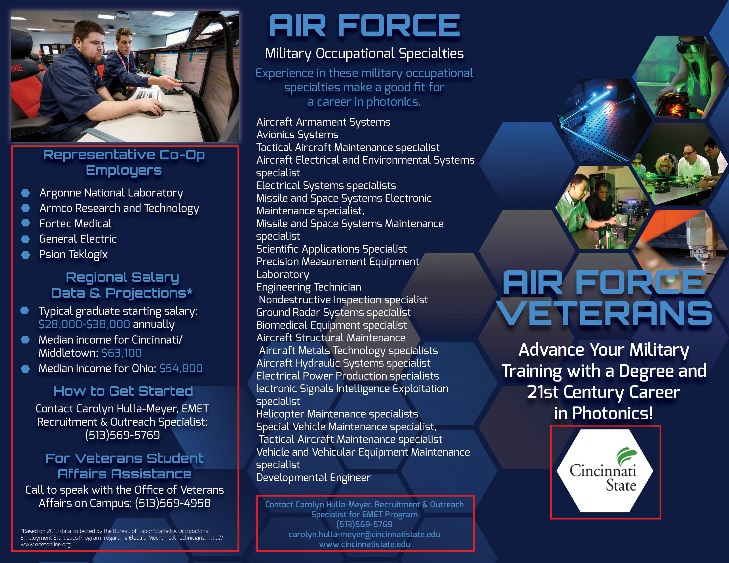 Image 2 shows the inside panels of the 3-fold Air Force Veterans brochure.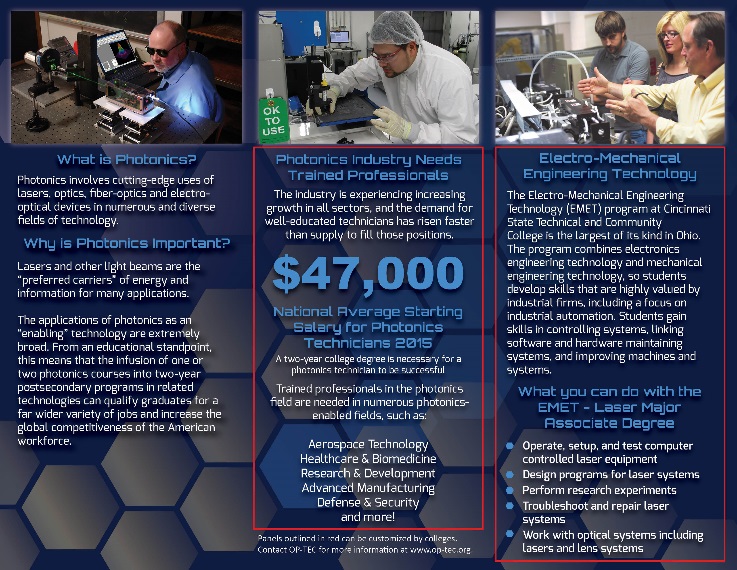 The 3-panel brochure should be folded 3-panel roll fold as shown in Image 3.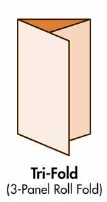 Panel 1, 4, and 5 are customizable. Replace logo with your logo. 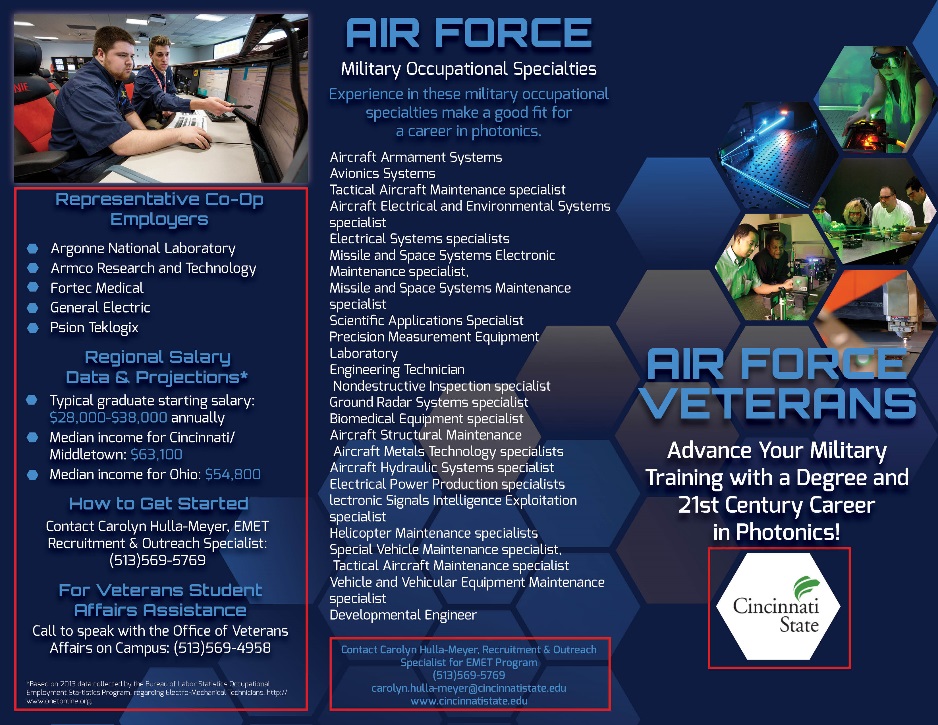 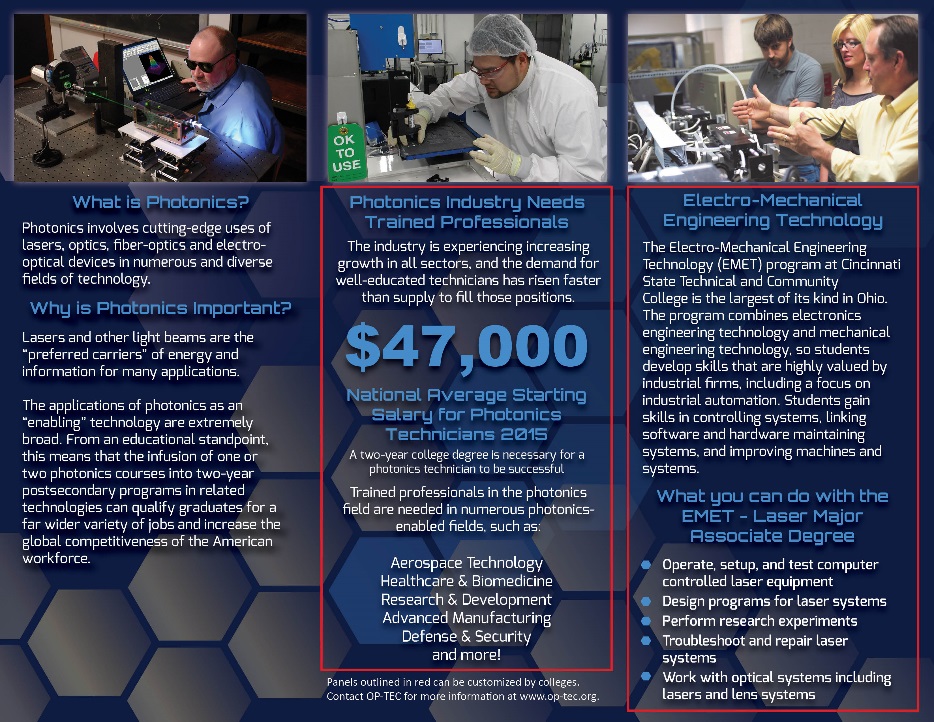 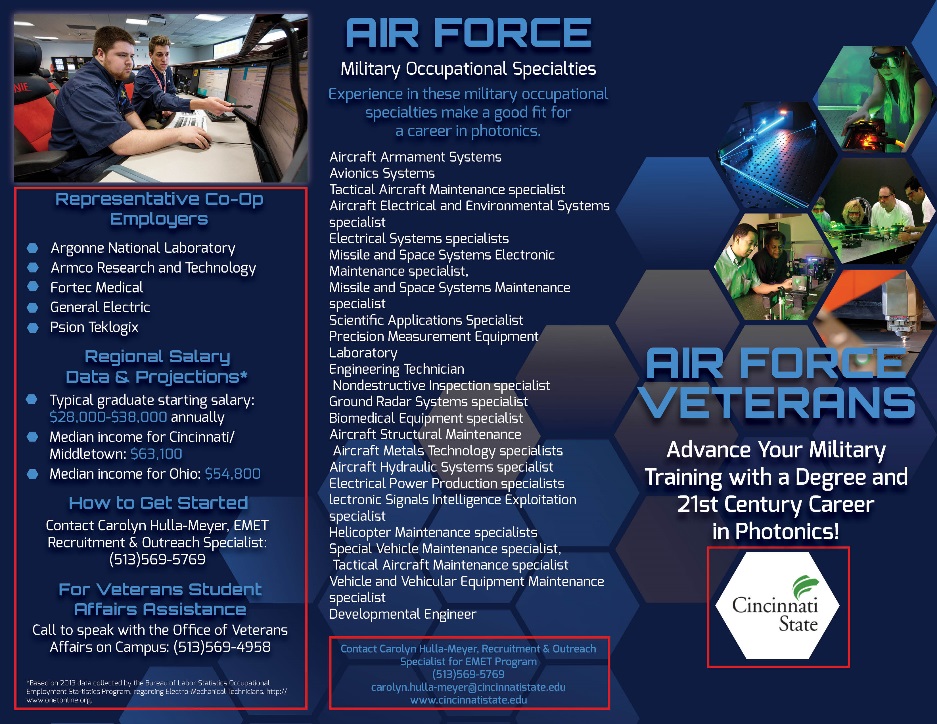 Panels 2 and 3 can be customized. Panel 3 content is optional. You can replace the content with information about photonics and the industry. The salary listed on panel 3 can be changed to fit your region or state. 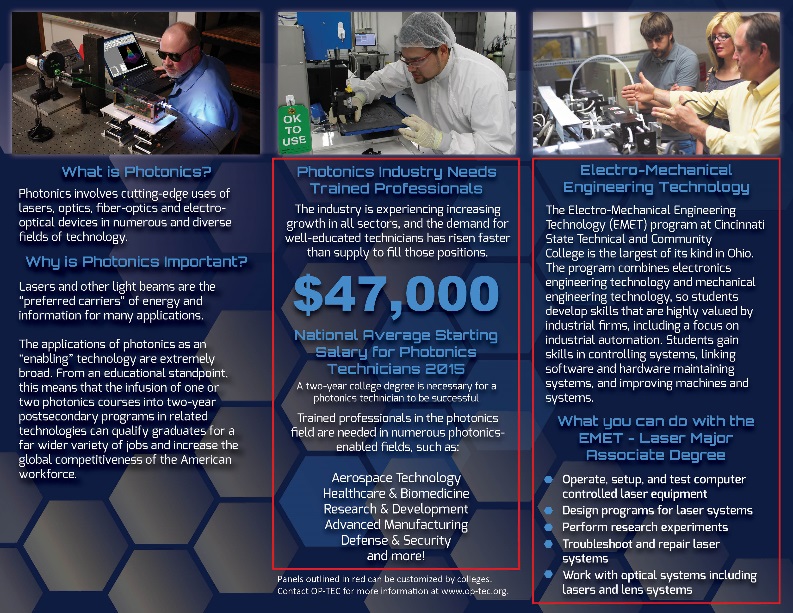 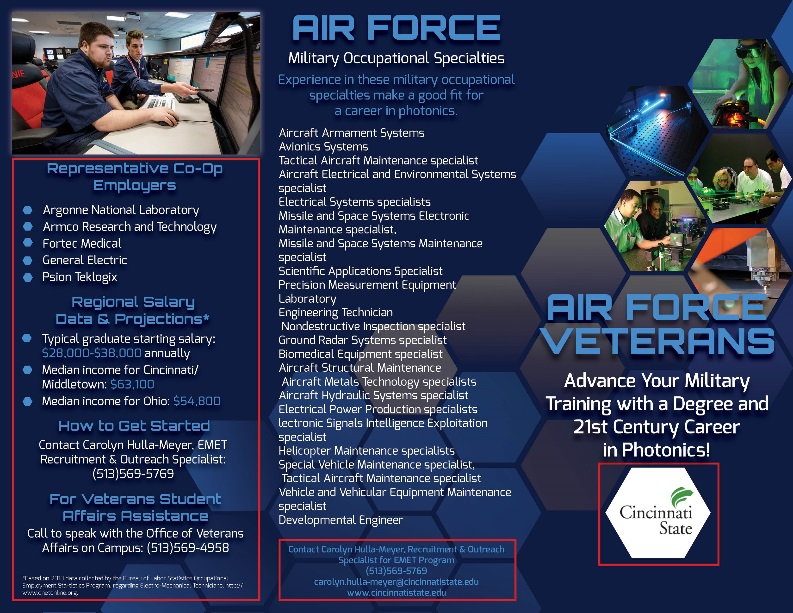 